    St Day Parish CouncilAgenda for the Meeting of the Parish Council to be held on Monday 09th October, 2017, in the Mills Street Community Room.ApologiesDeclarations of Personal and Prejudicial Interests relating to items on the agenda and the details thereof3.	Public Participation (to be limited to 15 minutes)4.	Police reportCornwall Councillor’s reportConfirmation of the Minutes of the meeting held on Monday 11th September, 20177.	Matters arisinga.	Town regenerationFootpathsPublic transport & bus sheltersPlay areas & gardense.	Surgery facilitiesf.	Empty propertiesg.	Burial ground and churchyardh.	St Day Old Churchi.	Speedwatchj.	Neighbourhood Development Plank.	Defibrillatorsl. 	St Day & Carharrack Community School, membership of the governing bodym.	Small works committeen.	Electoral Review of Cornwall Council8.	Correspondence receiveda.	from A Bray re bus shelters at Scorrierb.	from S Bessell re donation/public seatc.	from NetWise Training Ltd re website9.	Planning 10.	Accounts11.	Traffic and roads12.	Meeting reports13.	Review of burial ground charges14.	Date of the next meeting   Stephen Edwards,Parish Clerk. 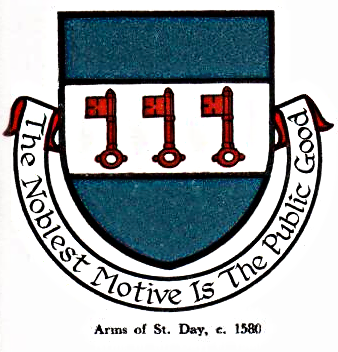 